PROFESYONELLİĞE YÖNELİK GELİŞİM VE DANIŞMANLIK PROGRAM TAKVİMİ1. VE 2. GRUPLAR ( 5 EKİM-7 ARALIK 2021)*Profesyonelliğe Yönelik Gelişim Atölyesi /Gruplar ve Eğiticiler1A- Dr. Özlem Sarıkaya     1B-Dr. M. Ali Gülpınar 2A-Dr. Mehmet Akman   2B-Dr. Sinem Yıldız İnanıcı  	* Dr. Ümit UğurluAtölye çalışmaları pandemi koşulları ve derslik durumuna göre on-line/yüz yüze hibrid planlanacaktır- ayrıca belirtilecektir.Diğer program online planlanmıştırPROFESYONELLİĞE YÖNELİK GELİŞİM VE DANIŞMANLIK PROGRAM TAKVİMİ3. VE 4. GRUPLARI (15 MART- 24 MAYIS 2022)*Profesyonelliğe Yönelik Gelişim Atölyesi /Gruplar ve Eğiticiler3A- Dr. Özlem Sarıkaya    3B-Dr. M. Ali Gülpınar   4A-Dr. Mehmet Akman-   4B-Dr. Sinem Yıldız İnanıcı-   * Dr. Ümit UğurluAtölye çalışmaları pandemi koşulları ve derslik durumuna göre on-line/yüz yüze hibrid planlanacaktırDiğer program online planlanmıştır/ 2. Dönem için değişiklik olabilir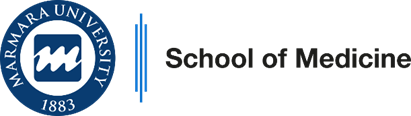 Clinical Education ProgramPhase 2 / Year 42021-2022Professionalism & Counseling Program-1Clinical Education ProgramPhase 2 / Year 42021-2022Professionalism & Counseling Program-1Clinical Education ProgramPhase 2 / Year 42021-2022Professionalism & Counseling Program-1Coordinators of ProgramProf. Asım CingiCoordinators of ProgramProf. Asım CingiCoordinators of ProgramProf. Asım CingiCoordinator of Year 4Assoc. Prof. Özge Keniş CoşkunCoordinator of Year 4Assoc. Prof. Özge Keniş CoşkunCoordinator of Year 4Assoc. Prof. Özge Keniş CoşkunVice Coordinator of AssessmentProf. Hasan Raci YananlıVice Coordinator of Student AffairsAssist. Prof. Can ErzikChief Coordinator of Clinical EducationProf. Dilek İnce GünalChief Coordinator of Clinical EducationProf. Dilek İnce GünalChief Coordinator of Clinical EducationProf. Dilek İnce GünalCo-Coordinator of Medical Education Program Evaluation and Development Commission (Undergraduate Program)   Prof. Harika Alpay Co-Coordinator of Medical Education Program Evaluation and Development Commission (Undergraduate Program)   Prof. Harika Alpay Co-Coordinator of Medical Education Program Evaluation and Development Commission (Undergraduate Program)   Prof. Harika Alpay Vice DeansProf. Hasan  Raci Yananlı     Prof. A. Altuğ ÇinçinVice DeansProf. Hasan  Raci Yananlı     Prof. A. Altuğ ÇinçinVice DeansProf. Hasan  Raci Yananlı     Prof. A. Altuğ ÇinçinDeanProf. Ümit S. ŞehirliDeanProf. Ümit S. ŞehirliDeanProf. Ümit S. Şehirli21 EYLÜL 202112 EKİM 202119 EKİM 20212 KASIM 20219 KASIM 202123 KASIM 202130 KASIM 20217 ARALIK 202113.40-16.3013.40-16.3013.40-16.3013.40-16.3013.40-16.3013.40-16.3013.40-16.3013.40-16.30Sözlü ve yazılı refleksiyon becerileriProf. Dr. Özlem SarıkayaÖğr. Gör. Özge EmreKritik Durum Tartışması-1Sağlıkta mahremiyet hakkı açısından bildirim zorunluluğuDoç.Dr. Gürkan Sert Dr. Kürşat EpöztürkProfesyonelliğe yönelik gelişim atölyesi-1Kliniğe başlarken yaşanan değişim süreci konusunda duygu ve düşüncelerPanel-1Sağlık HukukuModeratör: Doç.Dr. Gürkan SertProfesyonelliğe yönelik gelişim atölyesi-2Klinik deneyimlerin tartışılması?  Katılımcı-gözlem tekniği ile Panel-2Acil ve Olağandışı durumlarda kriz yönetimiModeratör: Prof. Dr. Özlem SarıkayaKritik Durum Tartışması-2Yaşamın son döneminde etik sorunlarDoç.Dr. Gürkan Sert Dr. Kürşat EpöztürkProfesyonelliğe yönelik gelişim atölyesi-3Klinik deneyimler sonucu yaşanan değişimin bireysel kararlar, profesyonel tutum ve davranışlara yansıyan etkileri15 MART 202222 MART 202229 MART 20225 NİSAN 202212 NİSAN 202226 NİSAN 202210 MAYIS 202224 MAYIS 202213.40-16.3013.40-16.3013.40-16.3013.40-16.3013.40-16.3013.40-16.3013.40-16.3013.40-16.30Sözlü ve yazılı refleksiyon becerileriÖğ. Gör. Özge EmreKritik Durum Tartışması-1Sağlıkta mahremiyet hakkı açısından bildirim zorunluluğuDoç.Dr. Gürkan SertDr. Kürşat EpöztürkProfesyonelliğe yönelik gelişim atölyesi-1Kliniğe başlarken yaşanan değişim süreci konusunda duygu ve düşüncelerPanel-1Sağlık HukukuModeratör: Doç. Dr. Gürkan SertProfesyonelliğe yönelik gelişim atölyesi-2Klinik deneyimlerin tartışılması?Katılımcı-gözlem tekniği ile incelenmesiPanel-2Acil ve Olağandışı durumlarda hekimlikModeratör: Prof. Dr. Özlem SarıkayaKritik Durum Tartışması-2Yaşamın son döneminde etik sorunlarDoç. Dr. Gürkan SertDr. Kürşat EpöztürkProfesyonelliğe yönelik gelişim atölyesi-3Klinik deneyimler sonucu yaşanan değişimin bireysel kararlar, profesyonel tutum ve davranışlara yansıyan etkileri